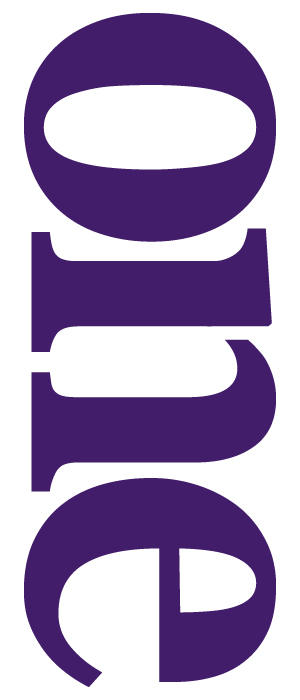 OneCurriculum Area information for Teacher of SociologyThe PostWe are looking for a well-qualified and inspirational teacher to join the Social Sciences team. The person appointed must have an active and engaging approach to teaching and learning, the ability to teach to an outstanding academic standard, and a commitment to the wellbeing of all young people.Teaching StaffOne is a dynamic and innovative learning community that combines the best practice in teaching and learning with an open and enquiring culture. This approach has already led to excellent student results and outstanding Ofsted inspection.Our teaching staff will:have a passion for their subject specialismexcellent subject knowledgebe prepared to work collaboratively, by routinely sharing resources with othersbe prepared to take initiative and personal responsibility for growth and development within their subjectwant to make flexible use of an appropriate range of teaching techniqueshave a passionate commitment to student achievement that is above National Benchmark averageshave a positive attitude towards innovation.have high aspirationshave the dedication and energy to go the extra mile for others.A job description and person specification are enclosed.The Social Sciences Curriculum AreaThe Social Sciences Curriculum Area is a supportive and close team, led by Jess Moffat (Head of Curriculum), who reports to Jake Robson (Vice Principal – Curriculum). The team is currently made up of full and part time teachers, and is supported by a Curriculum Administrator. All teachers with a subject specialism are expected to share delegated responsibility for the development of schemes of work and resources. New colleagues should anticipate making a full contribution to their subject specialism and the Curriculum Area as a whole, as we build a strong, supportive and ambitious team for the future. The flexibility to teach across subjects is a valued and welcome addition from new members of the team.Accommodation and ResourcesOne is fortunate to be able to offer students and teachers access to outstanding accommodation and resources, commissioned to the highest specifications. Considerable thought has been given to provide facilities that allow for both specialist teaching and flexible, innovative practice. All our learning spaces have interactive Promethean boards, and relevant teaching areas contain bespoke equipment appropriate for the diversity of courses being offered across the college.  The Directorate has its own base room, where the team work together on a daily basis.Courses offered across the Curriculum AreaAQA A Level Psychology (7182) The following topics are studied during the two-year A Level course:Paper 1: compulsory content in Social Influence; Memory; Attachment; and PsychopathologyPaper 2: compulsory content in Approaches in Psychology; Biopsychology; and Research MethodsPaper 3: compulsory content in Issues and Debates in Psychology; and optional choices of Relationships; Schizophrenia; and AddictionAQA A Level Sociology (7192)The following topics are studied during the two-year A Level course:Paper 1: compulsory content in Education; Methods in Context; and Theory and MethodsPaper 2: optional choices of Families and Households; and Beliefs in SocietyPaper 3: compulsory content in Crime and Deviance; and Theory and MethodsApplicationsApplicants are asked to complete the enclosed application form and write a concise supporting letter of application.Further details about One and our courses can be found on our website www.suffolkone.ac.uk   Thank you for your interest in this post and in One.  I do hope that you will decide to apply, and I should like to thank you in advance for taking the time and trouble to do so.Jessica MoffatHead of CurriculumSpring 2021